The Woodlands Community Primary SchoolThe Woodlands Community Primary SchoolYear 1/2Topic – ScienceTopic – ScienceEveryday MaterialsKey VocabularyKey Knowledge and SkillsKey Knowledge and SkillsKey Knowledge and SkillsKey Knowledge and SkillsKey Knowledge and SkillsKnowledgeI can identify and name a variety of everyday materials.I can describe the simple physical properties of a variety of materials.I can compare and group together a variety of materials.I can identify and compare the suitability of everyday materials.I can find out how the shapes of solid objects made from some materials can be changed.SkillsI can ask simple questions.I can perform simple tests.I can identify and classify.I can use my observations and ideas to suggest answers to questions.I can gather and record data to help me answer questions.KnowledgeI can identify and name a variety of everyday materials.I can describe the simple physical properties of a variety of materials.I can compare and group together a variety of materials.I can identify and compare the suitability of everyday materials.I can find out how the shapes of solid objects made from some materials can be changed.SkillsI can ask simple questions.I can perform simple tests.I can identify and classify.I can use my observations and ideas to suggest answers to questions.I can gather and record data to help me answer questions.Key knowledgeKey knowledgeKey knowledgeKey knowledgeKey knowledge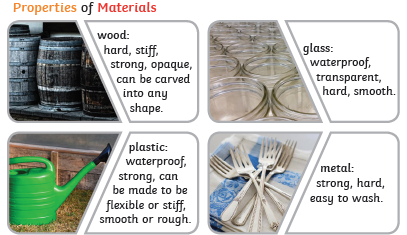 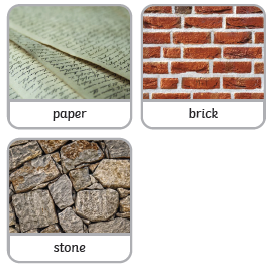 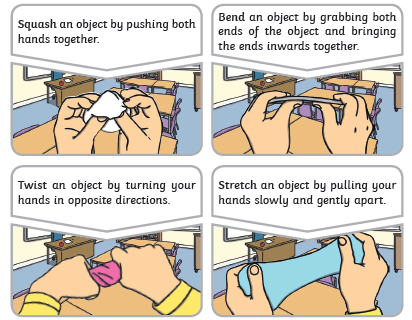 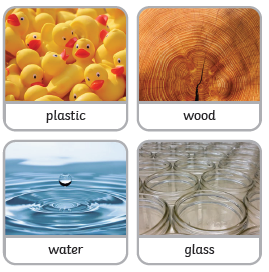 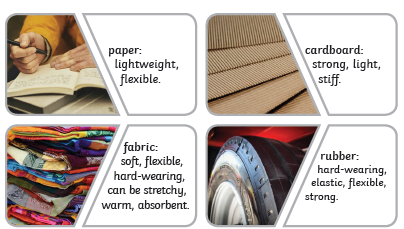 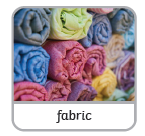 